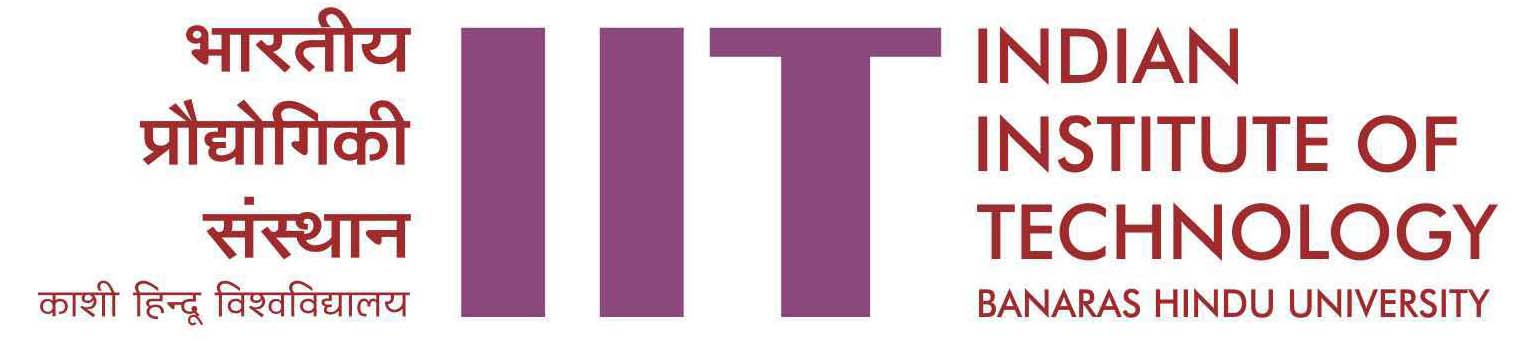 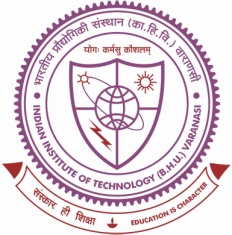 DECLARATION OF FAMILY MEMBERSName of the Employee 		:	 …………………………………Employee No.				:	………………………………….Designation				:	………………………………….Deptt./School/Unit/Section		:	………………………………….Date of Birth				:	………………………………….Date of First Appointment		:	………………………………….I hereby declare that the following are the members of my family residing with me and are wholly dependent on me:I undertake to keep the above particulars up-to-date by intimating any addition/alteration.Place:……………………….….Date: ………………………….		          Signature:…………….……						         Mobile No:…………………                  E-mail: …………………….Forwarded by the HoD/CoS/In-charge of unit    Declaration AcceptedRegistrar/DirectorSI No.NameDate of Birth/AgeRelationship with employeeOccupationMonthly income from salary/pension/ other sources, if anyRemarks1.2.3.4.5.6.7.8.